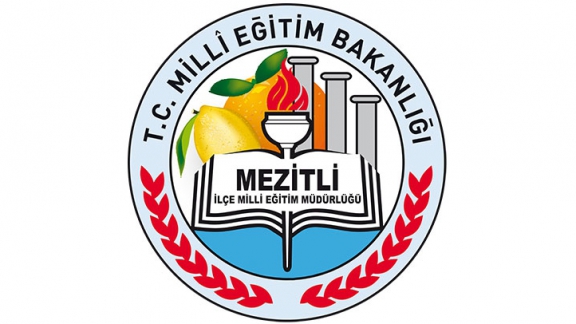 Küçük Kimyagerler Yetiştiriyorum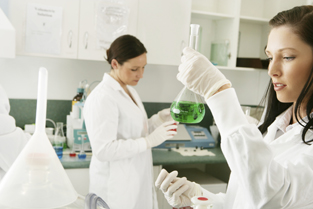 Proje Yürütme Komisyonu:1-2-3-4-5-6-7-8-PROJEYİ HAZIRLAYAN KURUM:Mezitli İlçe Milli Eğitim MüdürlüğüMersin Üniversitesi Fen Edebiyat Fakültesi Kimya BölümüPROJE KONUSU:   Proje konusu küçük kimyagerler yetiştirmektir. Proje genel çerçevede önce öğrencilere kimya ve kimyagerlik tanımlarını izah edilecektirPROJE ADI:                   Küçük Kimyagerler YetiştiriyorumPROJE PAYDAŞLARI:MEZİTLİ KAYMAKAMLIĞIMEZİTLİ İLÇE MİLLİ EĞİTİM MÜDÜRLÜĞÜDAVULTEPE BELEDİYESİ İLKOKULU DR. HAKAN KUNDAK İLKOKULUFARİS KOKULU İLKOKULUMEZİTLİ BELEDİYE İLKOKULUMUHİTTİN DEVELİ İLKOKULUTECE İLKOKULUMEZİTLİ BELEDİYE ORTAOKULUMEZİTLİ İMAM HATİP ORTAOKULUMUHİTTİN DEVELİ ORTAOKULUŞEHİT FATİH SOYDAN ORTAOKULUVİRANŞEHİR 75. YIL ORTAOKULUAHMET HOCAOĞLU ORTAOKULUPROJEDE HEDEF GRUP:       12 okulda bulunan 4. ve 5. Sınıf öğrencileriPROJE DANIŞMANLARI:Ahmet YALKIN-Şube MüdürüProf. Dr. Nermin Şimşek KuşM. Turgay KAYIRANTolga ERDİNÇ  Metin COŞKUNIŞIKVolkan ÖZELHasan ATABEYSırma UYARUğurcan TOGAYPROJENİN GEREKÇESİ         Ortaokul çağındaki çocuklar, hem fiziksel, hem de zihinsel yönden çok hızlı gelişmektedirler. Bu gelişmenin aksine teorik ders yüklerinin fazla olması, uygulama ve laboratuvar derslerinin az olması, çocukları monoton bir hayata sürüklemekte ve çocuklar derslerden soğumaktadırlar. Bu yüzden, sonraki dönemlerde o derste başarısız olmalarına neden olabilmektedir. Fen dersini çocuklara sevdirebilmek, bu bilimi dalını somutlaştırarak günlük olaylarla bağlantısını kurarak, yaşamın bir parçası haline getirerek mümkün olabilir. Bu proje,  fen eğitiminde öğrencilerin gözlem ve deneyimlerine yer verilmesi, erken yaşlarda sağlam temeller oluşturabilecek uygun eğitim yaşantıları düzenlemeyi amaçlanmaktadır.  Bu proje ile fen bilimlerinin eğlendirici, dinlendirici, görsel yanı öğrencilere tanıtılacak fen eğitiminde uygulamalı etkinliklere yer verilecektir. Heryıl kimya bölümünü kazanan öğrencilere kimya bölümüne severek, isteyerek mi geldiniz diye sorulara, cevaplar %90 hayırdır. Sebebini sorduğumuz zaman ortaokul yada lise de kimya derslerinden nefret ettikleri cevabı gelir. Aslında kimya çok ilgi çekici, heyecan uyandıran bir bilim dalı ve derstir. Ama uygulama hatasından dolayı sıkıcı, anlaşılması zor, ezber bir ders halini almıştır.Proje kapsamında öğrencilere önce teorik bilgi verilecek, öğrencilerin katılımı ile grup deneyleri yapılacak, iş güvenliği ile ilgili bilgiler verilecek ve en son dart yarışması ile sonuçlandırılacaktır.PROJENİN ÖZETİMezitli İlçe Müdürlüğüne bağlı ilk ve ortaokullardan 4. ve 5. Sınıflar projede yer alacaktır. Okulların belirleme işlemi, Mezitli İlçe Müdürlüğü tarafından yapılacaktır.Belirlenen hedef kitlede sınıf mevcutları 30 ile 40 öğrenci arasındadır. Proje sabah 3 grup, öğleden sonra 3 grupta yapılacaktır. Her grupta izlenecek sıra aşağıdaki gibidir:1. Projenin amacı ile ilgili bilgi verme,2. Yapılacak deney ile ilgili bilgi verme,2. İş güvenliği ile ilgili bilgilendirme, 3. Deney yapma, 4. Dart yarışması.Böylece bir günde 250-300 öğrenciye ulaşılmış olacaktır. 4 hafta süresince toplamda 16 okula gidilecek, 96 sınıfa ortalama 3300 öğrenciye ulaşılmış olacaktır.Proje hedefi, öğrencilerin yaparak-yaşayarak öğrenme modeli ile bilimsel etkinliklere katılmaları ve keşfetme duygusunu tadarak yaratıcılıklarını geliştirmeleri, sosyal çevre içinde proje konuları alanında yeni kazanımlar elde etmeleri ve düzenlenecek sportif faaliyet ile çocukların kişisel ve bedensel gelişimlerine katkı sağlanması, işbirlikli öğrenme ve grup çalışmaları ile ekip ruhu bilincinin oluşturulması amaçlanmaktadır. Bu bağlamda yapılan faaliyetlerin tamamı bu amaca hizmet etmekte ve çocuklarda beklenen değişikliklerin gelişmesine olanak vermektedir.     PROJE  AMAÇLARI: Öğrenciler fen dersine tutumlarında olumlu gelişme gösterirler.Bilimsel çalışmalara karşı öğrencilerde temelde bir farkındalık oluşur.Öğrenciler ekip ruhu ve beraber çalışma çalışabilme becerisi geliştirirler.Öğrencilerin sosyalleşme süreçlerini hızlandırır.Öğrencilerin yaparak-yaşayarak ve keşfederek öğrenme ile yaratıcılıkları gelişir..Öğrencilerin girişimcilik becerileri gelişir. Bu da gelecekteki hayatına olumlu bir katkı sağlar.Kısaca öğrenciler yaşayarak, eğlenerek, bir gruba dahil olarak bilimi sevmiş olacaklardır.PROJENİN SÜRESİ:    Projenin mayıs ayında başlayıp 4 hafta sürmesi planlanmaktadır.PROJENİN MALİYETİ        Proje bütçesi, bir laptop, birkaç kimyasal, birkaç cam malzeme, 70 adet önlük, üç kutu eldiven, 70 adet laboratuvar gözlüğü, dart ve 70 adet madalya’dan ibarettir. Toplamda bakıldığında yaklaşık 15.000 TL civarındadır. Ayrıca bu bütçeden alınacak malzemelerin bir çoğu başka projeler de de kullanılacaktır. Bunların Tübitak’ a sunulan bir projeyle karşılanması düşünülmektedir.RİSKLER(Engelleyici faktörler)Proje kapsamında doğacak problemler çözülebilir problemlerdir. Proje yürütücüsü dahil herhangi bir şekilde projeyi devam ettiremeyecek olsa, Kimya bölümünde projeyi tamamlayacak çok sayıda öğretim elemanı bulunmaktadır. Bu konuda sıkıntı yaşanmayacaktır.Güvenlik ile ilgili bir sıkıntı bulunmamaktadır. Öğrencilere yapılacak deneyler risk içermeyen deneylerdir.Öğrencilere yaptırılacak deneyler daha önce çok fazla yapılmış deneylerdir. Kimyasalların satın alımı ile ilgili bir problem bulunmamaktadır.PROJE TAKVİMİ: 2015-2016 Eğitim Öğretim yılı süreci:-Projenin Tübitak’ a sunulması-Deney malzemelerinin temin edilmesi-Mayıs ayı içerisinde önceden hazırlanmış bir takvim çerçevesinde okullarda etkinliklerin gerçekleştirilmesi